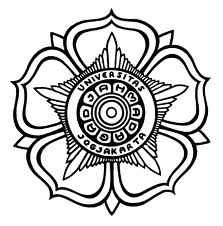 LAPORAN PELAKSANAAN KEGIATANKOORDINATOR WILAYAHKULIAH KERJA NYATAPEMBELAJARAN PEMBERDAYAAN MASYARAKATUNIVERSITAS GADJAH MADATAHUN : …....PENDAHULUANPEMBAHASANKecocokan antara tema dengan pelaksanaan KKN di wilayah KKNKeberlanjutan tema dengan program pemerintah daerahDeskripsi hasil pelaksanaan kegiatan KKNEvaluasi hasil pelaksanaan KKN Evaluasi pembimbingan KKN yang dilaksanakan oleh DPLSaran lokasi KKN selanjutnyaRekomendasi DPL KKN selanjutnyaSARAN DAN USULAN 